               Health, Safety & Environment (HSE) ProfessionalMinhaj E-mail: minhaj.385697@2freemail.com  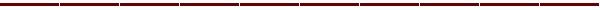 Current Company:  OCS India Designation:  Assistant Manager HSE (North India Lead)Current Location: DelhiSaudi Arabia Projects:Saudi AramcoRoyal CommissionWorley parsonsMinistry of Defense Building projects                                                             Profile OverviewKEY RESPONSIBILITY AREAS:-Develop and Execute Health and Safety plans in the projects according to safety guidelinePrepare and enforce policies to establish culture of health Safety & Environment
Conducts Trainings and presentations of HSE matters and Accident prevention.Ensuring all projects/Team is complying with PPE standards.Support all departments to apply & Safety visual control and LOTO SystemGenerates Projects monthly KPI reports for HSE departments and present in HSE meeting.Lead HSE Audit systemPerforms accident record analysis, and issues reports on regularly basisConducts new hire safety orientation, Daily Safety huddles and weekly tool box talkGenerates Risk Assessment reports and Ensure action plan is thoroughly implemented.Monitoring environment protection and Waste management and Disposal procedureAssist & Establish structured program of Environment Health & Safety training throughout the companyPreparing HSE KPI for all projects and Submit to senior levelKeep up to date with all aspect of relevant to Environment health& Safety work.Compile and prepare reports from all site &Depot and communicate with senior management.Prepare documents for OHSAS-18001 and ISO 14001 for certification. Ensure that all near miss and accidents are documented, Investigated and recommended improvements-ImplementedAnalyzing ISO 14001 & OHSAS 18001 requirement and implementation of the projectsDrive safety and environment risk assessment and develop/implement appropriate controls for the projects.Provide HSE Improvement proposals stating: the non-conformance, proposed corrective action, required resources for corrective action and plan of implementation. To communicate, monitor, & evaluation of compliance on recommendations on black corner notice & safety improvements initiatives from the EHS board. Validating work method statement & Environmental Risk assessment of every job jointly with respective user department. Preparation of Isolation Matrix for Energy Isolation through HERA/AIAEnsure that safety inspections, Mock drill, are carried out and are reported.Participate in incident investigation process for onsite &off-site incidents. Co-ordinate to arrange external safety training program.KEY RESPONSIBILITY AREAS:-   Haldia  Petro chemicalsMonitoring and Implementation Various Safety Risk control System, Like Permit to work, Accident InvestigationPTW issue in PlantGas Monitoring with the help of Gas detectorIdentify H2S in Danger area in the plant and arrange all required PPE.Regularly walk around the area and Inspect, Oil Spillage, Gas Leakage and other plant related abnormal Situation.Monitoring  Noise Level, LUX Monitoring Provide Safety Induction awareness program to new employeeSupport Incident Investigation and reportingDeclaration:I hereby declare that the information given above is true to the best of my knowledge & belief.CAREER SUMMARY                           Total Experience :6 years 2 MonthsPositionPrevious Company            From             ToHSE Coordinator Alkifah Contracting (Dammam  Saudi Arabia)27-May-201713-July-2018Safety OfficerHaldia Petrochemicals ltd1 August 201225st March 2016HSE ExecutiveISS Facility service 16th June 201630th April 2017S.NO           Qualification                     Institute Name1.Nebosh IGCCFDS Gujarat2.OHSAS 18001:2007 Lead Auditor Training Course Based on Occupational Health & Safety Management SystemGemstech International Institute, Delhi3ISO 14001:2015 Lead Auditor Training course, Based on Environmental management system.Gemstech International Institute , Delhi4.Diploma in Industrial SafetyNational Technical Institute 5.B.Tech (Electrical )Heritage Institute Kolkata (India)PERSONAL DETAILBirth Date9th Feb 19929th Feb 19929th Feb 1992Marital StatusUn- Married Un- Married Un- Married GenderMaleMaleMaleNationality Indian Indian Indian